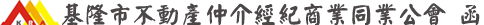                                    地  址：基隆市信義區深溪路33號2樓                                   聯絡地址:201基隆市東信路125號                                   信  箱：qq1519@yahoo.com.tw                                   電  話：02-24243799  傳真：02-24685924                                    秘  書：張宏言受 文 者：基隆第二信用合作社總社發文日期：中華民國111年07月14日發文字號：基不動產字第11107060號密等及解密條件：普通附件：主旨：本會擬借用貴社總社前騎樓辦理「820仲介日捐血活動」，請 查照。說明：一、【活動日期】111/08/19 星期五二、【活動時間】上午9點至下午4點00分三、【活動地點】基隆第二信用合作社總社前(基市公車循環站對面)捐血車乙部四、【活動說明】本「取之於社會、用之於社會」之博愛精神，發揮產業力量，關懷弱勢，於820房仲日舉辦公益慈善活動，為社會盡一份心力，以推動「捐血一袋，救人一命」之精神，同步全省各公會舉辦捐血活動，回饋社會，把愛傳出去，並展現房仲業關懷社會、博愛助人之產業形象。五、【其他借用】懇請提供桌子3張椅子8張正本：基隆第二信用合作社總社      副本：本會理事長 高明義